1. Allmänna uppgifter2. Verksamhetsutövaren 3. Organisatorisk tillhörighet och ansvarsfördelning4. Uppgifter om den inneslutna användningen5. Uppgifter om anläggningen6. Uppgifter om lokalernaFöljande uppgifter ska lämnas för varje lokal som ingår i ansökan. Lägg till rader i tabellen vid behov.7. Andra uppgifter eller kommentarerOrt, datum:	
		Underskrift


___________________________________________________________________ 	Namnförtydligande 
titel			BilagorFöljande bilagor ska lämnas till ansökan. Ytterligare bilagor kan lämnas om det är lämpligt.En karta eller ritning över anläggningen med lokalbeteckningarEn ritning över varje lokal. Det ska framgå om lokalerna ligger i markplan eller högre upp 
i huset. Ritningen ska minst innehålla följande information:1. Placering av dörrar och/eller slussar2. Placering av ventilationsluckor och öppningsbara fönster3. Placering av golvbrunnar och andra avloppInformation Så här hanterar Havs- och vattenmyndigheten dina personuppgifter	HaV är ansvarig för de personuppgifter som du lämnar i denna ansökan och uppgifterna hanteras i enlighet med de bestämmelser som regleras av gällande dataskyddslagstiftning. De personuppgifter du lämnar i ansökan behövs för att HaV ska kunna fullfölja myndighetens skyldigheter avseende prövning av tillstånd för brukande av anläggning för innesluten användning av genetiskt modifierade vattenlevande organismer enligt miljöbalken. Den lagliga grunden för behandlingen av dina personuppgifter är att behandlingen är nödvändig för att HaV ska kunna fullgöra sina förpliktelser som prövnings- och tillsynsmyndighet enligt miljöbalken. Internt på HaV är det avdelningen för Havs- och vattenförvaltning/enheten för tillsynsvägledning och miljöbalksprövning som behandlar dina personuppgifter. Dina personuppgifter kommer att bevaras. De personuppgifter och övriga uppgifter som du lämnar till HaV utgör en allmän handling. Detta innebär att uppgifterna kan komma att lämnas ut till den som begär det, såvida inte uppgifterna omfattas av sekretess enligt offentlighets- och sekretesslagen. Du hittar mer information om dina rättigheter när HaV behandlar dina personuppgifter på www.havochvatten.se HandläggningstidBeslut om tillstånd meddelas senast 90 dagar efter det att en fullständig ansökan inlämnats. 
En anläggning får inte brukas för GMO-verksamhet innan tillstånd meddelats.Tillståndet längdEtt tillstånd gäller i 5 år från dagen för beslut om inget annat anges i tillståndsbeslutet.Avgift för prövningenDen som ansöker om tillstånd för eller gör anmälan om innesluten användning av genetiskt modifierade vattenlevande organismer ska enligt 5 kap 1 § förordning (1998:940) om avgifter 
för prövning och tillsyn och 10 § FIFS 2004:2 betala avgifter enligt följande:Vid ansökan om tillstånd för brukande av anläggning för innesluten användningavseende djur 20 000 kravseende växter 10 000 krVid anmälan om verksamhet med innesluten användningavseende djur 10 000 kravseende växter 5 000 krAlternativt till ovanstående fasta avgifter så fastställs en timbaserad avgift beroende på handläggningstid i beslutet till det aktuella ärendet. Myndigheten skickar en betalningsanvisning i samband med beslutet. 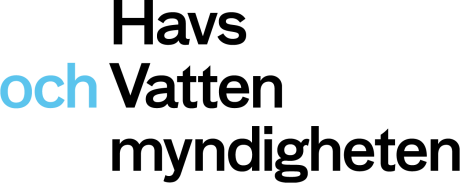 ANSÖKAN
- tillstånd till brukande av anläggning för 
innesluten användning av genetiskt 
modifierade vattenlevande organismerAnsökan skickas till:ANSÖKAN
- tillstånd till brukande av anläggning för 
innesluten användning av genetiskt 
modifierade vattenlevande organismerAnsökan skickas till:Havs- och vattenmyndighetenBox 11 930 404 39 Göteborgeller 
havochvatten@havochvatten.seKontaktperson för ansökanKontaktperson för ansökanKontaktperson för ansökanNamnBefattningBefattninge-postadressTelefonnummerMobilnummerNamnOrganisationsnummer AdressAdressa) Avdelning/institution/motsvarande som ansvarar för den inneslutna användningen av GMOa) Avdelning/institution/motsvarande som ansvarar för den inneslutna användningen av GMOa) Avdelning/institution/motsvarande som ansvarar för den inneslutna användningen av GMOb) Uppgifter om den person som har tilldelats övergripande ledningsansvar för den inneslutna användningen av GMOb) Uppgifter om den person som har tilldelats övergripande ledningsansvar för den inneslutna användningen av GMOb) Uppgifter om den person som har tilldelats övergripande ledningsansvar för den inneslutna användningen av GMONamnBefattning Befattning e-postadressTelefonnummerMobilnummerSyftet med den inneslutna användningenSyftet med den inneslutna användningenVilka organismer kommer att användas i verksamheten, ange gärna både vetenskapligt namn och trivialnamnVilka organismer kommer att användas i verksamheten, ange gärna både vetenskapligt namn och trivialnamnVerksamhetens beräknade omfattning (antal individer/år)Verksamhetens beräknade omfattning (antal individer/år)Beskriv översiktligt hur ni bokför de organismer som används i verksamheten så att det är möjligt att över tid följa vilket antal som hålls i anläggningen och hur/när djur tillförts eller avförts ur verksamheten Beskriv översiktligt hur ni bokför de organismer som används i verksamheten så att det är möjligt att över tid följa vilket antal som hålls i anläggningen och hur/när djur tillförts eller avförts ur verksamheten Beskrivning av hanteringen (införsel/utförsel/transport, förvaring)Beskrivning av hanteringen (införsel/utförsel/transport, förvaring)Beskrivning av avfallshanteringenBeskrivning av avfallshanteringenBeskrivning och bedömning av de risker för människors hälsa och miljön som kan vara förknippad med den inneslutna användningenBeskrivning och bedömning av de risker för människors hälsa och miljön som kan vara förknippad med den inneslutna användningenBeskrivning av tillträde till lokaler vidBeskrivning av tillträde till lokaler vidVardaglig drift OlyckshändelseUtbildning och tillträdesregler för tillfällig personal som städ- service och byggpersonalAnläggningens gatuadress och ortEventuellt husnummer/motsvarandeLokalbeteckningTyp av lokal (djurrum, laboratorium, diskrum, annat)Beskrivning av skyddsåtgärder för att förhindra spridning via Fönster och dörrarAvloppVentilation (om relevant)Beskrivning av hur lokalen märkts upp